How to understand rates of reaction graphsLet’s imagine we want to measure the speed (rate) of a reaction when we add 1 gram of Mg powder to 50 cm3 of 0.5 mol/dm3 HCl.  Mg + 2HCl  MgCl2 + H2 The easiest way to measure the rate of this reaction is to measure the volume of hydrogen gas produced using a gas syringe.    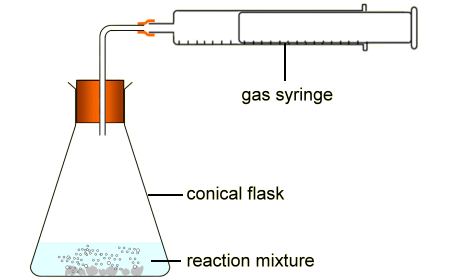 1.  Can you sketch what you think the graph would look like if we add 1 gram of Mg powder to 50 cm3 of 0.5 mol/dm3 HCl at room temperature?  Label this line A. 2.  Now, what would the graph look like if we repeated the experiment but at a higher temperature? Using a different colour pen, sketch on your graph what this would look like.  Label this line B.  3.  Finally, imagine you repeated the experiment at room temperature but instead used 50 cm3 of 1.0 mol/dm3 HCl.  Can you sketch on your graph what this would look like.  Label your line C.   Using a model to understand rates of reaction graphs Models can help us to understand scientific ideas when we can’t actually see what is happening.   Below is a model I saw used by Jill White to encourage students to think deeply about rates of reaction graphs.  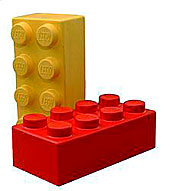 We are going to use Lego bricks to model what is happening inside the conical flasks in the experiments above.  Two people are going to see who can build a tower of Lego the quickest.  There is only one rule: a yellow brick can only be placed on the tower if it is joined to a red brick.  Questions to help you understand the model:  What did the bricks represent in this model?What did the height of the towers represent in this model?In model one, did person A or B represent the reaction at the higher temperature?  Can you explain your answer?In model one, did the rates differ?  What the does the model show you about the effect of temperature on the final amount of product produced? What does model two show you about the amount of product formed if we increase the amount of both reactants?What does model three show you about the amount of product formed if we increase the amount of only one reactant?Go back and look at your graph above.  Do you still agree with your graph?  Make improvements if you need to. Progress:   further resources on rates of reaction are available here: http://www.thescienceteacher.co.uk/rates-of-reaction/ TopicRates of reactionLevelGCSEOutcomes To use a model to understand rates of reaction graphs at different temperatures and concentrations To use a model to understand rates of reaction graphs at different temperatures and concentrations To use a model to understand rates of reaction graphs at different temperatures and concentrations ModelModel to investigate…Person APerson BTime taken to build tower A (s)Time taken to Build tower B (s)Height of column A (cm)Height of column B (cm)1Looking at the effect of temperature on the rate10 yellow bricks10 red bricksUsing both hands10 yellow bricks10 red bricksUsing only one hand2Looking at the effect of concentration on the rate15 yellow bricks15 red bricksUsing both hands10 yellow bricks10 red bricksUsing both hands3Looking at the effect of concentration on the rate10 yellow bricks20 red bricksUsing both hands10 yellow bricks10 red bricksUsing both hands